GARDEN RIVER CHILD CARE CENTRE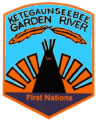 APPLICATION FOR ENROLMENTChild’s Information:Child’s Information:Child’s Information:Child’s Information:Child’s Information:Child’s Information:Child’s Information:Child’s Information:Child’s Information:Child’s Information:Child’s Information:Child’s Information:Child’s Information:Child’s Information:Child’s Information:Child’s Information:Child’s Information:Child’s Information:Child’s Information:Child’s Information:Name:Date of Birth:Date of Birth:Program Applying:Program Applying:Program Applying:Program Applying:Program Applying:  Infant    Toddler     Preschool     Before and After School Program  Infant    Toddler     Preschool     Before and After School Program  Infant    Toddler     Preschool     Before and After School Program  Infant    Toddler     Preschool     Before and After School Program  Infant    Toddler     Preschool     Before and After School Program  Infant    Toddler     Preschool     Before and After School Program  Infant    Toddler     Preschool     Before and After School Program  Infant    Toddler     Preschool     Before and After School Program  Infant    Toddler     Preschool     Before and After School Program  Infant    Toddler     Preschool     Before and After School Program  Infant    Toddler     Preschool     Before and After School Program  Infant    Toddler     Preschool     Before and After School Program  Infant    Toddler     Preschool     Before and After School Program  Infant    Toddler     Preschool     Before and After School Program  Infant    Toddler     Preschool     Before and After School ProgramStatus:Status:Yes   No  Yes   No  Yes   No  Yes   No  Yes   No  Yes   No  Band Name:Band Name:Band Name:Band Number:Band Number:Band Number:Band Number:Parent Information:Parent Information:Parent Information:Parent Information:Parent Information:Parent Information:Parent Information:Parent Information:Parent Information:Parent Information:Parent Information:Parent Information:Parent Information:Parent Information:Parent Information:Parent Information:Parent Information:Parent Information:Parent Information:Parent Information:Parent/Guardian Name:Parent/Guardian Name:Parent/Guardian Name:Parent/Guardian Name:Parent/Guardian Name:Parent/Guardian Name:Parent/Guardian Name:Home Address:Home Address:Home Address:Home Address:Home Address:Home Address:(Please Put FULL Address)(Please Put FULL Address)(Please Put FULL Address)(Please Put FULL Address)(Please Put FULL Address)(Please Put FULL Address)(Please Put FULL Address)(Please Put FULL Address)(Please Put FULL Address)(Please Put FULL Address)(Please Put FULL Address)(Please Put FULL Address)(Please Put FULL Address)(Please Put FULL Address)Home Phone No.:Home Phone No.:Home Phone No.:Home Phone No.:Home Phone No.:Home Phone No.:Cell No.:Cell No.:Cell No.:Cell No.:Cell No.:Work/School Address:Work/School Address:Work/School Address:Work/School Address:Work/School Address:Work/School Address:Work/School Address:Work/School No.:Work/School No.:Work/School No.:Work/School No.:Work/School No.:Other Information:Other Information:Other Information:Other Information:Other Information:Other Information:Other Information:Other Information:Other Information:Other Information:Other Information:Other Information:Other Information:Other Information:Other Information:Other Information:Other Information:Other Information:Other Information:Other Information:Date Care Is Required:Date Care Is Required:Date Care Is Required:Date Care Is Required:Date Care Is Required:Date Care Is Required:Days and Hours:Days and Hours:Days and Hours:Days and Hours:Previous Child Care: Previous Child Care: Previous Child Care: Previous Child Care: Previous Child Care: Previous Child Care: (Name of Agency of Informal Caregiver)(Name of Agency of Informal Caregiver)(Name of Agency of Informal Caregiver)(Name of Agency of Informal Caregiver)(Name of Agency of Informal Caregiver)(Name of Agency of Informal Caregiver)(Name of Agency of Informal Caregiver)(Name of Agency of Informal Caregiver)(Name of Agency of Informal Caregiver)(Name of Agency of Informal Caregiver)(Name of Agency of Informal Caregiver)(Name of Agency of Informal Caregiver)(Name of Agency of Informal Caregiver)(Name of Agency of Informal Caregiver)(Name of Agency of Informal Caregiver)(Name of Agency of Informal Caregiver)(Name of Agency of Informal Caregiver)(Name of Agency of Informal Caregiver)(Name of Agency of Informal Caregiver)(Name of Agency of Informal Caregiver)  Full Time Working Parent       Part Time Working Parent       Full Time Student  Full Time Working Parent       Part Time Working Parent       Full Time Student  Full Time Working Parent       Part Time Working Parent       Full Time Student  Full Time Working Parent       Part Time Working Parent       Full Time Student  Full Time Working Parent       Part Time Working Parent       Full Time Student  Full Time Working Parent       Part Time Working Parent       Full Time Student  Full Time Working Parent       Part Time Working Parent       Full Time Student  Full Time Working Parent       Part Time Working Parent       Full Time Student  Full Time Working Parent       Part Time Working Parent       Full Time Student  Full Time Working Parent       Part Time Working Parent       Full Time Student  Full Time Working Parent       Part Time Working Parent       Full Time Student  Full Time Working Parent       Part Time Working Parent       Full Time Student  Full Time Working Parent       Part Time Working Parent       Full Time Student  Full Time Working Parent       Part Time Working Parent       Full Time Student  Full Time Working Parent       Part Time Working Parent       Full Time Student  Full Time Working Parent       Part Time Working Parent       Full Time Student  Full Time Working Parent       Part Time Working Parent       Full Time Student  Full Time Working Parent       Part Time Working Parent       Full Time Student  Full Time Working Parent       Part Time Working Parent       Full Time Student  Full Time Working Parent       Part Time Working Parent       Full Time Student  Part Time Student       Referral (child)       Referral (parent)  Part Time Student       Referral (child)       Referral (parent)  Part Time Student       Referral (child)       Referral (parent)  Part Time Student       Referral (child)       Referral (parent)  Part Time Student       Referral (child)       Referral (parent)  Part Time Student       Referral (child)       Referral (parent)  Part Time Student       Referral (child)       Referral (parent)  Part Time Student       Referral (child)       Referral (parent)  Part Time Student       Referral (child)       Referral (parent)  Part Time Student       Referral (child)       Referral (parent)  Part Time Student       Referral (child)       Referral (parent)  Part Time Student       Referral (child)       Referral (parent)  Part Time Student       Referral (child)       Referral (parent)  Part Time Student       Referral (child)       Referral (parent)  Part Time Student       Referral (child)       Referral (parent)  Part Time Student       Referral (child)       Referral (parent)  Part Time Student       Referral (child)       Referral (parent)  Part Time Student       Referral (child)       Referral (parent)  Part Time Student       Referral (child)       Referral (parent)  Part Time Student       Referral (child)       Referral (parent)Note:  Please attach letters from referring agency and contact person(s) and read the agreement below.Note:  Please attach letters from referring agency and contact person(s) and read the agreement below.Note:  Please attach letters from referring agency and contact person(s) and read the agreement below.Note:  Please attach letters from referring agency and contact person(s) and read the agreement below.Note:  Please attach letters from referring agency and contact person(s) and read the agreement below.Note:  Please attach letters from referring agency and contact person(s) and read the agreement below.Note:  Please attach letters from referring agency and contact person(s) and read the agreement below.Note:  Please attach letters from referring agency and contact person(s) and read the agreement below.Note:  Please attach letters from referring agency and contact person(s) and read the agreement below.Note:  Please attach letters from referring agency and contact person(s) and read the agreement below.Note:  Please attach letters from referring agency and contact person(s) and read the agreement below.Note:  Please attach letters from referring agency and contact person(s) and read the agreement below.Note:  Please attach letters from referring agency and contact person(s) and read the agreement below.Note:  Please attach letters from referring agency and contact person(s) and read the agreement below.Note:  Please attach letters from referring agency and contact person(s) and read the agreement below.Note:  Please attach letters from referring agency and contact person(s) and read the agreement below.Note:  Please attach letters from referring agency and contact person(s) and read the agreement below.Note:  Please attach letters from referring agency and contact person(s) and read the agreement below.Note:  Please attach letters from referring agency and contact person(s) and read the agreement below.Note:  Please attach letters from referring agency and contact person(s) and read the agreement below.I understand that when a vacancy becomes available and my child’s name is next (for appropriate age program), every possible effort will be made to contact me. Once contact has been made, I will have two (2) working days to accept or decline the child’s space. If I choose to decline, I understand that it is my responsibility to reapply to the waiting list and wait my turn again. It is also my responsibility to contact Loah Souliere, Program Supervisor at the Garden River Child Care Centre, every six (6) months to express my continued interest in keeping my child’s name on the waiting list. If there is no continued contact, my child’s name will be removed from the list.I understand that when a vacancy becomes available and my child’s name is next (for appropriate age program), every possible effort will be made to contact me. Once contact has been made, I will have two (2) working days to accept or decline the child’s space. If I choose to decline, I understand that it is my responsibility to reapply to the waiting list and wait my turn again. It is also my responsibility to contact Loah Souliere, Program Supervisor at the Garden River Child Care Centre, every six (6) months to express my continued interest in keeping my child’s name on the waiting list. If there is no continued contact, my child’s name will be removed from the list.I understand that when a vacancy becomes available and my child’s name is next (for appropriate age program), every possible effort will be made to contact me. Once contact has been made, I will have two (2) working days to accept or decline the child’s space. If I choose to decline, I understand that it is my responsibility to reapply to the waiting list and wait my turn again. It is also my responsibility to contact Loah Souliere, Program Supervisor at the Garden River Child Care Centre, every six (6) months to express my continued interest in keeping my child’s name on the waiting list. If there is no continued contact, my child’s name will be removed from the list.I understand that when a vacancy becomes available and my child’s name is next (for appropriate age program), every possible effort will be made to contact me. Once contact has been made, I will have two (2) working days to accept or decline the child’s space. If I choose to decline, I understand that it is my responsibility to reapply to the waiting list and wait my turn again. It is also my responsibility to contact Loah Souliere, Program Supervisor at the Garden River Child Care Centre, every six (6) months to express my continued interest in keeping my child’s name on the waiting list. If there is no continued contact, my child’s name will be removed from the list.I understand that when a vacancy becomes available and my child’s name is next (for appropriate age program), every possible effort will be made to contact me. Once contact has been made, I will have two (2) working days to accept or decline the child’s space. If I choose to decline, I understand that it is my responsibility to reapply to the waiting list and wait my turn again. It is also my responsibility to contact Loah Souliere, Program Supervisor at the Garden River Child Care Centre, every six (6) months to express my continued interest in keeping my child’s name on the waiting list. If there is no continued contact, my child’s name will be removed from the list.I understand that when a vacancy becomes available and my child’s name is next (for appropriate age program), every possible effort will be made to contact me. Once contact has been made, I will have two (2) working days to accept or decline the child’s space. If I choose to decline, I understand that it is my responsibility to reapply to the waiting list and wait my turn again. It is also my responsibility to contact Loah Souliere, Program Supervisor at the Garden River Child Care Centre, every six (6) months to express my continued interest in keeping my child’s name on the waiting list. If there is no continued contact, my child’s name will be removed from the list.I understand that when a vacancy becomes available and my child’s name is next (for appropriate age program), every possible effort will be made to contact me. Once contact has been made, I will have two (2) working days to accept or decline the child’s space. If I choose to decline, I understand that it is my responsibility to reapply to the waiting list and wait my turn again. It is also my responsibility to contact Loah Souliere, Program Supervisor at the Garden River Child Care Centre, every six (6) months to express my continued interest in keeping my child’s name on the waiting list. If there is no continued contact, my child’s name will be removed from the list.I understand that when a vacancy becomes available and my child’s name is next (for appropriate age program), every possible effort will be made to contact me. Once contact has been made, I will have two (2) working days to accept or decline the child’s space. If I choose to decline, I understand that it is my responsibility to reapply to the waiting list and wait my turn again. It is also my responsibility to contact Loah Souliere, Program Supervisor at the Garden River Child Care Centre, every six (6) months to express my continued interest in keeping my child’s name on the waiting list. If there is no continued contact, my child’s name will be removed from the list.I understand that when a vacancy becomes available and my child’s name is next (for appropriate age program), every possible effort will be made to contact me. Once contact has been made, I will have two (2) working days to accept or decline the child’s space. If I choose to decline, I understand that it is my responsibility to reapply to the waiting list and wait my turn again. It is also my responsibility to contact Loah Souliere, Program Supervisor at the Garden River Child Care Centre, every six (6) months to express my continued interest in keeping my child’s name on the waiting list. If there is no continued contact, my child’s name will be removed from the list.I understand that when a vacancy becomes available and my child’s name is next (for appropriate age program), every possible effort will be made to contact me. Once contact has been made, I will have two (2) working days to accept or decline the child’s space. If I choose to decline, I understand that it is my responsibility to reapply to the waiting list and wait my turn again. It is also my responsibility to contact Loah Souliere, Program Supervisor at the Garden River Child Care Centre, every six (6) months to express my continued interest in keeping my child’s name on the waiting list. If there is no continued contact, my child’s name will be removed from the list.I understand that when a vacancy becomes available and my child’s name is next (for appropriate age program), every possible effort will be made to contact me. Once contact has been made, I will have two (2) working days to accept or decline the child’s space. If I choose to decline, I understand that it is my responsibility to reapply to the waiting list and wait my turn again. It is also my responsibility to contact Loah Souliere, Program Supervisor at the Garden River Child Care Centre, every six (6) months to express my continued interest in keeping my child’s name on the waiting list. If there is no continued contact, my child’s name will be removed from the list.I understand that when a vacancy becomes available and my child’s name is next (for appropriate age program), every possible effort will be made to contact me. Once contact has been made, I will have two (2) working days to accept or decline the child’s space. If I choose to decline, I understand that it is my responsibility to reapply to the waiting list and wait my turn again. It is also my responsibility to contact Loah Souliere, Program Supervisor at the Garden River Child Care Centre, every six (6) months to express my continued interest in keeping my child’s name on the waiting list. If there is no continued contact, my child’s name will be removed from the list.I understand that when a vacancy becomes available and my child’s name is next (for appropriate age program), every possible effort will be made to contact me. Once contact has been made, I will have two (2) working days to accept or decline the child’s space. If I choose to decline, I understand that it is my responsibility to reapply to the waiting list and wait my turn again. It is also my responsibility to contact Loah Souliere, Program Supervisor at the Garden River Child Care Centre, every six (6) months to express my continued interest in keeping my child’s name on the waiting list. If there is no continued contact, my child’s name will be removed from the list.I understand that when a vacancy becomes available and my child’s name is next (for appropriate age program), every possible effort will be made to contact me. Once contact has been made, I will have two (2) working days to accept or decline the child’s space. If I choose to decline, I understand that it is my responsibility to reapply to the waiting list and wait my turn again. It is also my responsibility to contact Loah Souliere, Program Supervisor at the Garden River Child Care Centre, every six (6) months to express my continued interest in keeping my child’s name on the waiting list. If there is no continued contact, my child’s name will be removed from the list.I understand that when a vacancy becomes available and my child’s name is next (for appropriate age program), every possible effort will be made to contact me. Once contact has been made, I will have two (2) working days to accept or decline the child’s space. If I choose to decline, I understand that it is my responsibility to reapply to the waiting list and wait my turn again. It is also my responsibility to contact Loah Souliere, Program Supervisor at the Garden River Child Care Centre, every six (6) months to express my continued interest in keeping my child’s name on the waiting list. If there is no continued contact, my child’s name will be removed from the list.I understand that when a vacancy becomes available and my child’s name is next (for appropriate age program), every possible effort will be made to contact me. Once contact has been made, I will have two (2) working days to accept or decline the child’s space. If I choose to decline, I understand that it is my responsibility to reapply to the waiting list and wait my turn again. It is also my responsibility to contact Loah Souliere, Program Supervisor at the Garden River Child Care Centre, every six (6) months to express my continued interest in keeping my child’s name on the waiting list. If there is no continued contact, my child’s name will be removed from the list.I understand that when a vacancy becomes available and my child’s name is next (for appropriate age program), every possible effort will be made to contact me. Once contact has been made, I will have two (2) working days to accept or decline the child’s space. If I choose to decline, I understand that it is my responsibility to reapply to the waiting list and wait my turn again. It is also my responsibility to contact Loah Souliere, Program Supervisor at the Garden River Child Care Centre, every six (6) months to express my continued interest in keeping my child’s name on the waiting list. If there is no continued contact, my child’s name will be removed from the list.I understand that when a vacancy becomes available and my child’s name is next (for appropriate age program), every possible effort will be made to contact me. Once contact has been made, I will have two (2) working days to accept or decline the child’s space. If I choose to decline, I understand that it is my responsibility to reapply to the waiting list and wait my turn again. It is also my responsibility to contact Loah Souliere, Program Supervisor at the Garden River Child Care Centre, every six (6) months to express my continued interest in keeping my child’s name on the waiting list. If there is no continued contact, my child’s name will be removed from the list.I understand that when a vacancy becomes available and my child’s name is next (for appropriate age program), every possible effort will be made to contact me. Once contact has been made, I will have two (2) working days to accept or decline the child’s space. If I choose to decline, I understand that it is my responsibility to reapply to the waiting list and wait my turn again. It is also my responsibility to contact Loah Souliere, Program Supervisor at the Garden River Child Care Centre, every six (6) months to express my continued interest in keeping my child’s name on the waiting list. If there is no continued contact, my child’s name will be removed from the list.I understand that when a vacancy becomes available and my child’s name is next (for appropriate age program), every possible effort will be made to contact me. Once contact has been made, I will have two (2) working days to accept or decline the child’s space. If I choose to decline, I understand that it is my responsibility to reapply to the waiting list and wait my turn again. It is also my responsibility to contact Loah Souliere, Program Supervisor at the Garden River Child Care Centre, every six (6) months to express my continued interest in keeping my child’s name on the waiting list. If there is no continued contact, my child’s name will be removed from the list.Parent/Guardian Signature:Parent/Guardian Signature:Parent/Guardian Signature:Parent/Guardian Signature:Parent/Guardian Signature:Parent/Guardian Signature:Parent/Guardian Signature:Parent/Guardian Signature:Date:Date:Date:Date:*OFFICE USE ONLY**OFFICE USE ONLY**OFFICE USE ONLY**OFFICE USE ONLY**OFFICE USE ONLY**OFFICE USE ONLY**OFFICE USE ONLY**OFFICE USE ONLY**OFFICE USE ONLY**OFFICE USE ONLY**OFFICE USE ONLY**OFFICE USE ONLY**OFFICE USE ONLY**OFFICE USE ONLY**OFFICE USE ONLY**OFFICE USE ONLY**OFFICE USE ONLY**OFFICE USE ONLY**OFFICE USE ONLY**OFFICE USE ONLY*Date Received:Date Received:Date Accepted:Date Accepted:Date Accepted:Program:Program:Program:Recommendations:Recommendations:Recommendations:Recommendations:Recommendations:Recommendations:Referral Statements:Referral Statements:Referral Statements:Referral Statements:Referral Statements:Referral Statements:No. of Children:No. of Children:No. of Children:Accepted by:Accepted by: